EXECUTIVE COMMITTEE MEETING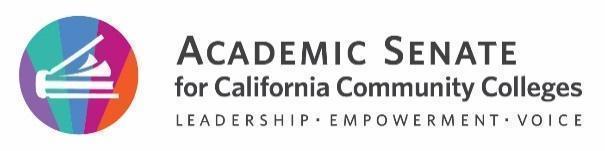 EXECUTIVE COMMITTEE MEETINGWednesday, April 19, 2023Zoom and In PersonORDER OF BUSINESS Roll CallPresident Virginia May, called the meeting to order at 1:07 PM and welcomed members and guests.C. Aschenbach, M. Bean, J. Arzola, K. Chow, S. Curry, A. Gillis, C. Howerton, K. Mica, L. Parker, E. Reese, C. Roberson, R. Stewart Jr., M. Vélez, and E. Wada.Liaisons and Guests: Katie Brohawn, Director of Research, Evaluation, and Development, The Research and Planning Group (RP Group) (remote); Tahira M. Simpson, Liaison, ASCCC Black Caucus; Kimberly Steimke, Liaison, ASCCC Black Caucus, Bethany Tasaka, Liaison, ASCCC API Caucus, Madelyn Arballo, Past Vice President, ACCE (remote)Office Team: Patricia Carrillo, Executive AssistantApproval of the Agenda Arzola/Vélez  (MSC) to approve the agenda.Land AcknowledgementWe begin today by acknowledging that we are holding our gathering on the land of the Tongva/ Gabrieleño and the Acjachemen/Juaneño Nations who have lived and continue to live here. We recognize the Tongva/ Gabrieleño and the Acjachemen/Juaneño Nations and their spiritual connection to the ocean and the land as the first stewards and the traditional caretakers of this area we now call Orange County. As we begin, we thank them for their strength, perseverance, and resistance.We also wish to acknowledge the other Indigenous Peoples who now call Orange County their home, for their shared struggle to maintain their cultures, languages, worldview, and identities in our diverse City.Public Comment This portion of the meeting is reserved for persons desiring to address the Executive Committee on any matter not on the agenda.  No action will be taken. Speakers are limited to three minutes.No formal public comment was enteredExecutive Committee NormsMembers were reminded about the Executive Committee Norms.CalendarMembers were updated on deadlines.Local Senate VisitsMembers reviewed the Local Senate Visits document and updated the document as necessary.Action Tracking and Future Agenda ItemsMembers reviewed the Action Tracking document and updated the document as necessary.Dinner ArrangementsNo dinner arrangements were made. One Minute Executive Committee Member UpdatesMembers provided one-minute updates. President/Executive Director UpdatesMica provided a verbal report. Mica reported that FELA Mentor applications are currently being reviewed and are due in mid-May. College membership dues letters for 2023-24 will be sent out on July 1, 2023. Mica informed the Executive Committee that she would be out of the office beginning in June due for family leave. Mica reported that she has requested Legislative Advocate, Austin Webster and Director of Administration, Tonya Davis work together to cover the Executive Director duties. Mica reported college membership dues for ASCCC coming out in July.May provided a verbal report. May reported that in 2022, the ASCCC submitted a budget change proposal in the amount of $2.7 million for the transfer alignment project for the 23-24 budget, even though the Chancellor's Office submitted it to the Board of Governors, and the Board of Governor's included it in the system budget request, the Governor did not include it in the January Governor's Proposed Budget for 2023-24.. In response, the Chancellor’s office requested that May gather and submit a scope of work so that they might assist in providing the additional funding for the transfer work. May shared that by the end of the academic year she will have conducted 14 Collegiality in Action visits. May reported that there are new regulations coming forward. The regulations are in the process of being reviewed by the legal counsel. The California Community Colleges Curriculum Committee (5C) will be reviewing the document once legal counsel has finished their review. There will be a resolution in the document to support the addition of pending language. May shared that there was an Intersegmental Committee of Academic Senate's meeting held on April 18, 2023. May reported preliminary conversation pertaining to LLSD as part of ADTs. Data collection needed by colleges on the impact on students and ICAS role of meeting the needs of students. May reported 1st draft Cal-GETC Standards document Area 1 starting point and there are a total of twenty-seven members (three faculty members from each segment for each of the three areas).      II.      CONSENT CALENDAR      A. March Executive Committee Meeting Minutes      B. Data Coaching Webinar      C. EDAC Brown Bag Webinar # 4        III.     ACTION ITEMSLegislative Update – 10 mins., Aschenbach, pg.23 Aschenbach reported that there were minor adjustments in the language for AB 811 (Fong) Seymour-Campbell Student Success Act of 2012: repeating credit courses. The Legislative and Advocacy Committee is monitoring AB 506 (Fong) California State University: graduation requirement: ethnic studies. The committee would like to discuss the academic senate's role in the bill with the author. There are currently a few bills in the house of origin. Those bills will need to go through the committee and be on the floor by April 28, 2023. The current legislative cycle is in the first year of a two year cycle. Aschenbach shared that AB 1142 (Fong) Postsecondary education: Coordinating Commission for Postsecondary Education in California is being monitored. There is a proposal to have a five member commission of nonpractitioners along with a committee of advisors from three public segments and the ASCCC. Aschenbach shared that AB 1749 (McCarty) Student Transfer Achievement Reform Act: University of California is on the 10 +1 list. Anywhere that the CSU is mentioned in the educational code language will be considered UC and the CSU. Additionally, SB 711(Caballero)continued conversation with staff for inclusive language around curriculum.General Education (GE) Guidebook – 20 mins., Parker/Reese, pg.37The Executive Committee discussed the proposal of an electronic General Education guidebook. The guidebook is in response to resolution 04.01 F22. The Executive Committee offered feedback regarding recommended outlines and where the guidebook would be housed on the ASCCC website. Stewart/Howerton (MSC) to approve the General Education Guidebook. Curriculum Institute – 25 mins., Parker/Reese, pg.41The Executive Committee discussed the second draft of the Curriculum Institute program. Members provided proposed time changes as well as a recommendation for a fifth presession. Parker informed the members that the Curriculum Committee is open to additional recommendations and adjustments to the program. Presession number five that is being considered is for the baccalaureate degree program application and general information. Wada/Vélez (MSC) to approve the Curriculum Institute program pending necessary adjustments.Equitable Placement Paper – 30 mins., Wada, pg.43The Executive Committee discussed the second read of the Equitable Placement paper. Members offered feedback regarding language in the paper and the addition of a table showing requirements to receive a high school diploma.  Reese/Stewart (MSC) to approve the Equitable Placement Paper with final cleanup and a little bit of clarification.Proposed Updates to the Hayward Award Rubric – 15 mins.,Reese/Roberson, pg.45	The Executive Committee discussed adopting updates to the Hayward Award scoring rubric. Members discussed refining the scoring rubric. The proposed changes to the rubric would have the highest score for each criterion include an  additional +1 for activities that advance inclusion, diversity, equity, anti-racism, and accessibility (IDEAA). Members discussed rewriting the rubric to better reflect the intent of the committee, as there was some confusion on the tally of the score with the +1 IDEAA.No action by motion was taken. Proposed Updates to the Hayward Award Readers – 15 mins.,Reese/Roberson pg.49The Executive Committee discussed proposed updates to the Hayward Award readers. Members discussed the current role of award readers. Currently the Standards & Practices Committee members read all awards and four readers from each Area read only the awards from a single area (not their own). The proposed suggestion is that the Standards & Practices Committee members read all awards and up to four additional readers read all awards. Reese shared that all awards must be read by at least five readers. The Executive Committee discussed the suggested updates and how the updates would require the modification of the awards handbook.  		Vélez/Curry (MSC) to accept the recommendation for new readers for the 		Hayward awards. 2023-2024 Exemplary Program Award Theme – 15 mins., Reese/Roberson pg.51The Executive Committee discussed the 2023-2024 Exemplary Program Award theme. The Exemplary Program Award was not bestowed this year due to insufficient submissions that aligned with the theme. Reese shared that the Standards & Practices committee discussed revisiting a theme centered around Ethnic Studies. The proposed theme is as follows: Excellence in promotion and advancement of Ethnic Studies. Members offered feedback and discussed the addition of the word disciplines in the title. Vélez/Gillis (MSC) to approve the modification to the Exemplary Program Award Theme. Faculty Leadership Institute – Draft Program – 30 mins., May/Mica pg.53The Executive Committee discussed and considered for approval the draft program for the 2023 Faculty Leadership Institute. The Faculty Leadership Institute is scheduled to be held in- person and virtual on June 14-17, 2023. Members discussed the shell of the program with topics. The final Faculty Leadership Institute program will be approved before the June Executive Committee meeting.  No action by motion was taken. 2023-2024 ASCCC Draft Budget – 20 mins., Bean/Mica pg.55The Executive Committee considered for approval the tentative 23-24 ASCCC budget. Mica reviewed the budget with members and explained that every year a tentative budget is released to the Executive Committee for approval. This allows for an operating budget before the August Executive Committee Meeting. Members discussed the tentative budget and its priorities. Curry/Howerton (MSC) to approve the 23-24 tentative ASCCC Budget.DISCUSSIONChancellor’s Office Update – 30 mins., May, pg.43 Lowe provided a verbal report. Lowe reported that there was a compromise on the language regarding Supervised Tutoring. The eligibility list was separated from the funding process with the text reading: “Supervised tutoring for foundational skills and for degree- applicable and transfer-level courses” (# 11 under clause A). The California Community Colleges Curriculum Committee recommended the removal of priority language and revised text for the AB1705 component. Lowe shared that there will be a 5C meeting next week on April 28, 2023 and the Chancellor’s Office will provide updates on Dual Admissions regulations and AB 928 regulations updates followed with vetting for field implementation. Lowe shared regarding DEI within COR regulations, the Chancellor's Office is waiting for a copy from legal Lowe reported that Rising Scholars revisions are still forthcoming and they will be shared to ASCCC leadership once available. The Baccalaureate Degree Program has received twenty five applications. Of those applications, fourteen are currently under intersegmental review by the Board of Governors. Lowe shared that there have been intersegmental discussions on key duplication criteria. The CCC Chancellor's Office will formally share this information with the ASCCC to coordinate with ICAS to establish a definition of duplication and program duplication criteria. The funding allocation memo is forthcoming from the EPS&C. Colleges’ funding plans are due in May per statute, however, the Chancellor’s Office will extend that to July 1, 2023 given the release of the memo on May 1, 2023. Lowe reported that the Chancellor’s Office is preparing a memo for the first required AB1705 data validation on transfer-level prerequisites. The RP group conducted a statewide analysis that was shared with the ASCCC and CCCCIO leadership for feedback. Revisions are currently underway. The memo will provide the report and guidance on how to shift local practices to align with the results or submit local data for validation. There is an upcoming Board of Governors meeting on May 22, 2023. Lowe reported that Valerie Lundy Wagner thanked Bean and May in their efforts to lead the ASCCC engagement with the Telecommunications and Technology Advisory Committee in the last two years. Digital Innovation and Infrastructure (DII) will be increasing engagement with the ASCCC, Chief Instructional Officer, CIO and Chief Student Services Officer, CSSO leadership to coordinate technology improvement efforts. Oral ReportsFoundation President’s Report – 10 mins., Vélez Vélez informed members that the Foundation was gearing up their solicitation for donations at the upcoming spring plenary session, where attendees can contribute to the Foundation in a number of different ways – through the annual Area Competition, by participating in the Dine Out event on Thursday evening, as well as signing up to be a monthly donor. Vélez also noted that the Foundation provided four in person and seven virtual scholarships for the spring plenary session. Vélez shared that the Foundation received a request for part-time faculty scholarships for the upcoming Curriculum Institute which the directors agreed to support. The Foundation also provided sponsorship for the LGBTQIA+ Summit. Liaison/Caucus Reports – 5 mins each, May, pg.Katie Brohawn, RP Group, provided a written report. Brohawn shared that the RP group has Board of Directors position openings beginning July 2023. The RP group is having its annual IRPE Community & Member Engagement virtual meeting on April 27, 2023. Brohawn reported that the RP Group is currently conducting three statewide surveys. Madelyn Arballo, Association for Community and Continuing Education (ACCE), provided an oral report. Arballo reported that ACCE will be holding elections this year; they are in need of two council leaders and one Treasurer. ACCE shared that they successfully communicated to the Department of Finance and legislative leadership about the LAO report and the impact it could have on community colleges. Tahira (Ty) Simpson, ASCCC Black Caucus, provided an oral report. Simpson reported that at the most recent Black Caucus meeting, the caucus discussed and had questions regarding the role of academic senates. Simpson shared that during the meeting they had a presentation on Ethnic Studies.  Bethany Tasaka, ASCCC Asian Pacific Islander Caucus, provided an oral report. Tasaka thanked the Equity and Diversity Action Committee for putting together the Webinar focused on AAPI in February. Tasaka shared that there is a webinar planned for May for Asian Pacific Islander Heritage month. Updates on the referred resolutions from 2022 Fall Plenary Session – 10 mins., Reese/Roberson/May/Mica, pg.63The Executive Committee discussed the referred resolutions from the 2022 fall plenary session. Reese reported that there have been requests regarding alternating area meeting days, the addition of a timeline as well as a caucus delegate contact. May provided a brief update on the status of each referred resolution. A task force is being convened to address the referred resolution on caucus voting.     D.  Spring Plenary Session Final Planning – 20 mins., May/Mica, pg.65The Executive Committee conducted final planning for the spring plenary session.Mica discussed the logistics of the spring plenary with members. Members were given their ribbons and badges. Mica and May answered questions from members regarding the program.    E.  Board of Governors/Consultation Council – 15 mins., May, pg.67May reported that the Board of Governors meeting was held in March. The Board of Governors welcomed Adrienne Brown. May shared that the Hayward Award Winners were honored. The next Consultation Council meeting is being held on  April 20, 2023.      F.   Meeting Debrief – 10 mins., May, pg.69REPORTS (If time permits, additional Executive Committee announcements and reports may be provided)Academic Senate and Grant ReportsStanding Committee and Chancellor’s Office ReportsDecember S&P MinutesJanuary S&P MinutesFebruary S&P MinutesJanuary IGETC Standards Subcommittee MinutesJanuary 5C Meeting MinutesFebruary 5C Meeting MinutesFebruary Resolutions Committee Meeting MinutesFebruary Noncredit, Pre-transfer, CTE Committee Meeting MinutesMarch TTAC Meeting MinutesJanuary ASCCC Curriculum Committee Meeting MinutesFebruary ASCCC Curriculum Committee Meeting MinutesReportsLocal Academic Senate VisitsADJOURNMENT (5:44)	Respectfully Submitted by:Patricia Carrillo, ASCCC Executive Assistant	Krystinne Mica, ASCCC Executive Director		LaTonya Parker, ASCCC Secretary 